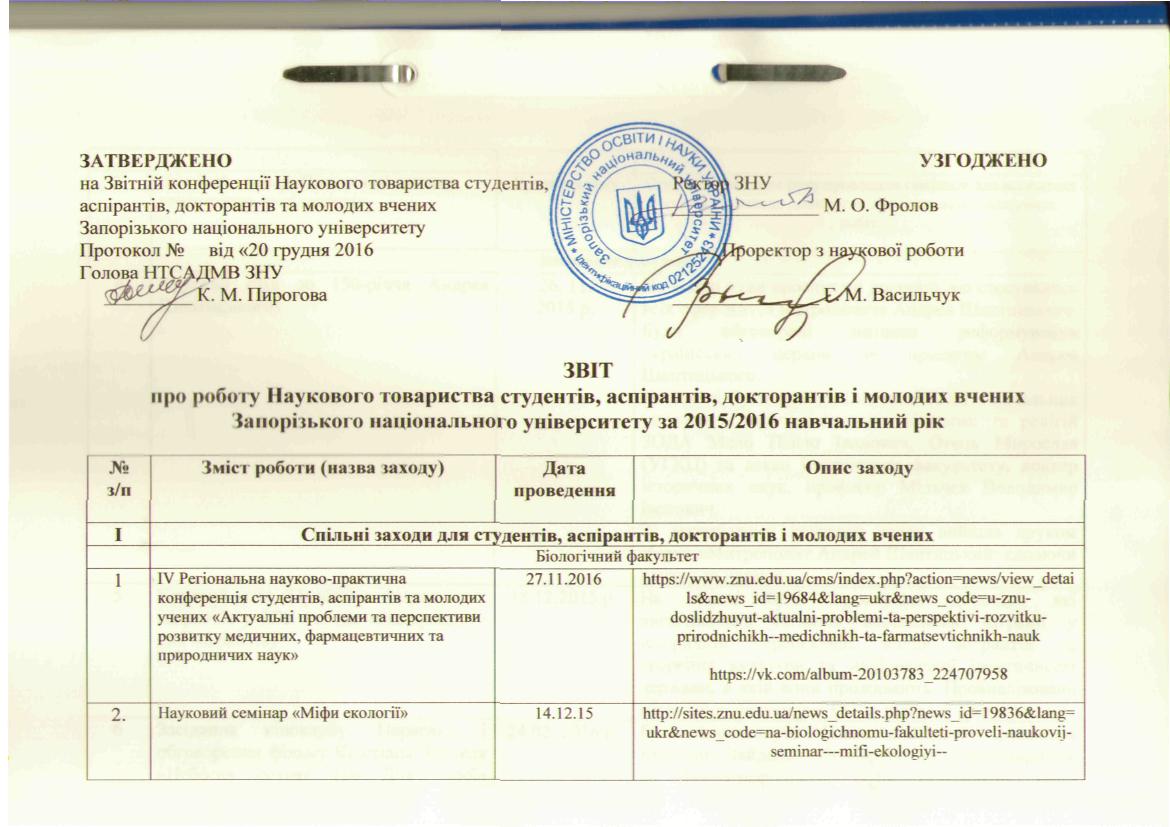 3. Науковий семінар «Статистичні методи у природничих дослідженнях»Протягом рокуСтуденти протягом року проводили семінари для молодших курсів. Ці заходи допомогли для написання дипломних робіт.Історичний факультетІсторичний факультетІсторичний факультет4Круглий стіл до 150-річчя Андрея Шептицького)26. 11.2015 р.На заході були прослухані доповіді, які стосувались всіх сфер життя митрополита Андрея Шептицького. Були обговорені питання реформування українських церков за проектом Андрея Шептицького.На заході були присутні почесні гості – начальник управління міжнаціональних відносин та релігій ЗОДА Мяло Павло Іванович, Отець Мирослав (УГКЦ) та декан історичного факультету, доктор історичних наук, професор Мільчев Володимир Іванович.За матеріалами круглого столу вийшла друком збірка «Митрополит Андрей Шептицький: єднаючи церкву та націю».5Круглий стіл. Проблема нелегальних мігрантів у ХХІ ст. (до міжнародного дня мігрантів)18.12.2015 р.На заході були прослухані доповіді, які висвітлювали питання нелегальної міграції у історичній перспективі, вплив мігрантів на творення культури та національної ідентичності держави, в якій вони проживають. Проаналізовано міграційну ситуацію в ЄС та шляхи її врегулювання6Засідання кіноклубу. Перегляд і обговорення фільму Крістіана Зайделя «Небесна сотня» (до Дня героїв Небесної сотні)24.02. 2016 р.Було переглянуто фільм німецького режисера Крістіана Зайделя. Обговорено його достовірність та фактографічність. Були обговорені події Євромайдану на території м. Запоріжжя та на території Києва. 7Круглий стіл до дня народження М. Міхновського31. 03. 2016 р.НТСА ДМВ історичного факультету ЗНУ разом із Запорізьким обласним осередком ВГО «Сокіл» провели лекторій, присвячений Миколі Міхновському.За участі доктора історичних наук, професора Федора Григоровича Турченка було обговорено ряд важливих питань: виникнення самосійницького руху, поява «Самостійної України» та «10 заповідей УНП», участь та роль Миколи Міхновського у національно-визволиних змаганнях 1917-1920 рр. та ін.Учасники заходу дійшли до спільного висновку про необхідність вивчення та популяризації праць видатного українського державного діяча під час активного державотворчого процесу України.8ІХ університетська науково-практична конференція студентів, аспірантів і молодих вчених «Молода наука-2016». Засідання секції «Історичні науки»12-14. 04.2016 р.В конференції прийняло участь понад 70 студентів історичного факультету. Проводились засідання ща такими секціями: «Давня та нова історія України», «Новітня історія України», «Всесвітня історія», «Міжнародні відносини», «Джерелознавство, історіографія та спеціальні історичні дисципліни». За результатами конференції готується VII факультетська збірка «Молода наука»9Круглий стіл «Проблеми і перспективи декомунізації в Запоріжжі»28.04.2016 р.На заході були присутні гості: Мордовской Михайло Михайлович (директор Запорізького обласного краєзнавчого музею, учасник комісії по декомунізації), Турченко Федір Григорович (доктор історичних наук, професор, завідувач кафедри Новітньої історії України) та Білівненко Сергій Миколайович (кандидат історичних наук, доцент) 
Студенти разом із запрошеними гостями обговорити такі питання: 1. Перейменування вулиць 
2. Демонтаж пам’ятників радянської доби 
3. Досвід країн Прибалтики.
4. Декомунізація по-запорізьки: що виконано, що є досі проблемою?Факультет менеджментуФакультет менеджментуФакультет менеджменту10Всеукраїнська науково-практична конференція ЗНУ «Проблеми управління економічним потенціалом регіонів»29.10.2015 р.Шавкун І.Г., Олійник О.М., Одинець Т.Є.11Круглий стіл «Перспективи розвитку економіки України на 2015-2020 роки»12.05.2016 р.Олійник О.М., Сучков А.В.Факультет соціальної педагогіки та психологіїФакультет соціальної педагогіки та психологіїФакультет соціальної педагогіки та психології12Круглий стіл «Практичний аспект психологічної допомоги людям, що пережили травмуючи події».25. 09.2015 р.https://www.znu.edu.ua/cms/index.php?action=news/view_details&news_id=19267&lang=ukr&news_code=na-fakulteti-spp-vidbuvsya-kruglij-stil-za-uchastyu-doktora-endryu-gedderta 13Презентація діяльності НТСА ДМВ для студентів 1-го курсу.28. 09. 2015 р.https://www.znu.edu.ua/cms/index.php?action=news/view_details&news_id=19298&lang=ukr&news_code=pershokursnikiv-fakultetu-spp-oznajomili-z-diyalnistyu-naukovogo-tovaristva-studentiv-ta-aspirantiv--doktorantiv-i-molodikh-vchenikh14Відкрита лекція львівського психолога Марти Пивоваренко «Соціально-психологічний портрет супротивника»08.10. 2015 р.https://www.znu.edu.ua/cms/index.php?action=news/view_details&news_id=19352&lang=ukr&news_code=u-znu-obgovoryuvali-cotsialno-psikhologichnij-portret-suprotivnika15Тренінг з тем: «Управління неприбутковими Організаціями (модель CANVAS)» та «Нові правила життя після АТО».9-10. 10. 2015https://www.znu.edu.ua/cms/index.php?action=news/view_details&news_id=19361&lang=ukr&news_code=u-znu-navchali-keruvati-gromadskimi-organizatsiyami-ta-pratsyuvati-z-postrazhdalimi-vnaslidok-ato16Онлайн-зустріч «Психологічні прийоми роботи із травмою у військових»16. 10 .2015 р.https://www.znu.edu.ua/cms/index.php?action=news/view_details&news_id=19396&lang=ukr&news_code=na-fakulteti-sotsialnoyi-pedagogiki-ta-psikhologiyi-proveli-chergovu-onlajn-zustrich-z-amerikanskim-profesorom17Психологічний тренінг «Мовне кафе» (The Language Café)20. 10. 2015 р.https://www.znu.edu.ua/cms/index.php?action=news/view_details&news_id=19432&lang=ukr&news_code=The-Language-Caf---na-fakulteti-sotsialnoyi-pedagogiki-ta-psikhologiyi18Круглий стіл, присвячений темі академічної мобільності студентів27. 10. 2015 р.https://www.znu.edu.ua/cms/index.php?action=news/view_details&news_id=19479&lang=ukr&news_code=na-fakulteti-sotsialnoyi-pedagogiki-ta-psikhologiyi-obgovorili-pitannya-akademichnoyi-mobilnosti19ІІ Всеукраїнська науково-практична конференція студентів, аспірантів та молодих вчених «Технології роботи психолога в організації»29-30. 10. 2015 р.https://www.znu.edu.ua/cms/index.php?action=news/view_details&news_id=19519&lang=ukr&news_code=u-znu-projshla-vseukrayinska-naukovo-praktichna-konferentsiya---tekhnologiyi-roboti-psikhologa-v-organizatsiyi--20Презентація Стипендіальної програми «Завтра.UA»02.11. 2015 р.На презентацію були запрошені студенти 3 – 5 курсів денної форми навчання. Було обговорено етапи конкурсу та процедура оцінювання на кожному етапі, перелік документів, які є обов’язковими для участі у конкурсі, особливості призначення стипендії.21Круглий стіл «Психологічні особливості застосування аутотренінгу» (Psychological features of application of self-training)17 11. 2015 р.https://www.znu.edu.ua/cms/index.php?action=news/view_details&news_id=19609&lang=ukr&news_code=na-fakulteti-spp-obgovorili-osoblivosti-zastosuvannya-autotreningu22Відкрита лекція «Досвід роботи сербського психологічного центру, що займається травмами війни»20 11. 2015 р.https://www.znu.edu.ua/cms/index.php?action=news/view_details&news_id=19641&lang=ukr&news_code=na-fakulteti-spp-vidbulasya-lektsiya-koordinatora-tsentru-psikhologichnoyi-dopomogi-z-vijskovoyi-travmi--u-serbiyi-tamari-boskich23Інтелектуальний конкурс «Знавці психології»23 11. 2015 р.https://www.znu.edu.ua/cms/index.php?action=news/view_details&news_id=19669&lang=ukr&news_code=konkurs---znavtsi-psikhologiyi---vidbuvsya-na-fakulteti-sotsialnoyi-pedagogiki-ta-psikhologiyi24Круглий стіл для волонтерів «Я прагну бути корисним»24 11. 2015 р.https://www.znu.edu.ua/cms/index.php?action=news/view_details&news_id=19656&lang=ukr&news_code=na-fakulteti-sotsialnoyi-pedagogiki-ta-psikhologiyi-znu-proveli-kruglij-stil-pro-volontersku-diyalnist25Круглий стіл з теми «Взаємодія органів державної влади, громадянського суспільства та освіти у протидії насильству в сім’ї»25 11. 2015 р.https://www.znu.edu.ua/cms/index.php?action=news/view_details&news_id=19664&lang=ukr&news_code=u-znu-vidbuvsya-kruglij-stil-z-protidiyi-nasilstvu-v-sim---yi26Всеукраїнська науково-практична конференція «Стратегія розвитку професійної підготовки та естетичного виховання майбутніх акторів у третьому тисячолітті»26-27 11. 2015 р.https://www.znu.edu.ua/cms/index.php?action=news/view_details&news_id=19677&lang=ukr&news_code=kafedri-aktorskoyi-majsternosti-----15-rokiv27Круглий стіл «Актуальні проблеми психології»28 листопадаhttps://www.znu.edu.ua/cms/index.php?action=news/view_details&news_id=19686&lang=ukr&news_code=na-fakulteti-sotsialnoyi-pedagogiki-ta-psikhologiyi-proveli-kruglij-stil-dlya-majbutnikh-vchiteliv28Круглий стіл зі студентами факультету фізичного виховання за темою: «Психологія та спорт»4 12. 2015 р.https://www.znu.edu.ua/cms/index.php?action=news/view_details&news_id=19765&lang=ukr&news_code=na-fakulteti-spp-vidbuvsya-kruglij-stil---psikhologiya-ta-sport--29Презентація програми стратегії упровадження гендерної рівності та недискримінації у галузь «Освіта: гендерний вимір – 2020»8. 12. 2015 р.https://www.znu.edu.ua/cms/index.php?action=news/view_details&news_id=19789&lang=ukr&news_code=na-fakulteti-spp-obgovorili--strategiyu---osvita--gendernij-vimir-----202030Англомовний тренінг «Особливості застосування метафоричних асоціативних карт в арт-терапії» (Peculiarities of application of metaphorical associative cards in the art therapy)14. 12. 2015 р.https://www.znu.edu.ua/cms/index.php?action=news/view_details&news_id=19823&lang=ukr&news_code=na-fakulteti-spp-proveli-anglomovnij-trening-iz-zastosuvannya-metaforichnikh-asotsiativnikh-kart-v-art-terapiyi31Інтерактивний тренінг-телеміст для психологів: «Агресія, заїкання дітей та інші наслідки пережитих травматичних подій»14. 12. 2015 р.https://www.znu.edu.ua/cms/index.php?action=news/view_details&news_id=19827&lang=ukr&news_code=na-fakulteti-spp-proveli-mizhnarodnij-trening-telemist-pro-naslidki-travmuyuchikh-podij32Круглий стіл на тему: «Гумор в психології та психологія в гуморі»18. 12. 2015 р.https://www.znu.edu.ua/cms/index.php?action=news/view_details&news_id=19858&lang=ukr&news_code=majbutni-psikhologi-znu-diskutuvali-schodo-gumoru-v-terapiyi33Круглий стіл «Актуальні проблеми педагогіки»24.12. 2015 р.https://www.znu.edu.ua/cms/index.php?action=news/view_details&news_id=19878&lang=ukr&news_code=molodi-naukovtsi-fakultetu-spp-obgovorili-aktualni-problemi-psikhologiyi34Засідання «English speaking club»25. 02. 2016 р.https://www.znu.edu.ua/cms/index.php?action=news/view_details&news_id=19875&lang=ukr&news_code=--Traditions--Culture--Mentality-----svyatkove-zasidannya-anglomovnogo-klubu--na-fakulteti-spp35Тренінг «Психологія медіа-грамотності»02 03. 2016 р.https://www.znu.edu.ua/cms/index.php?action=news/view_details&news_id=19996&lang=ukr&news_code=na-fakulteti-spp-navchali-protistoyannyu-manipulyatsiyam-u-media36Дослідницький проект «Якісне дослідження психічного здоров’я і психосоціальних проблем вимушених переселенців, ветеранів та їхніх родин у Східній Україні»8-20 03. 2016 р.https://www.znu.edu.ua/cms/index.php?action=news/view_details&news_id=20132&lang=ukr&news_code=znu--universitet-dzhonsa-khopkinsa-ta-ki--vo-mogilyanska-akademiya-provodyat-spilne-doslidzhennya-psikhichnogo-zdorov---ya-veteraniv-ato37Інтелектуальне змагання «Найрозумніший першокурсник»17. 03. 2016 р.https://www.znu.edu.ua/cms/index.php?action=news/view_details&news_id=20284&lang=ukr&news_code=na-fakulteti-spp-proveli-konkurs---najrozumnishij-pershokursnik--38ІІ Всеукраїнська науково-практична конференція «Педагогіка вищої школи: досвід і тенденції розвитку»17-18 03. 2016 р.https://www.znu.edu.ua/cms/index.php?action=news/view_details&news_id=20290&lang=ukr&news_code=na-fakulteti-sotsialnoyi-pedagogiki-ta-psikhologiyi-vidbulasya-konferentsiya-z-pedagogiki39Гендерний Форум, присвячений темі «Забезпечення рівних прав і можливостей жінок і чоловіків: вирішення проблем з увагою на місцевому рівні»28 03. 2016 р.https://www.znu.edu.ua/cms/index.php?action=news/view_details&news_id=20379&lang=ukr&news_code=u-znu-doslidzhuvali-pitannya-zabezpechennya-rivnikh-prav-i-mozhlivostej-zhinok-i-cholovikiv40Засідання секцій ІХ університетської науково-практичної конференції “Молода наука-2016”12. 04. 2016 р.https://www.znu.edu.ua/cms/index.php?action=news/view_details&news_id=20498&lang=ukr&news_code=naukovtsi-fakultetu-spp-doslidili-aktualni-problemi-pedagogiki-ta-psikhologiyi-na-konferentsiyi---moloda-nauka-2016--41ІІ етап Всеукраїнської студентської олімпіади з соціальної педагогіки12-15 04. 2016 р.https://www.znu.edu.ua/cms/index.php?action=news/view_details&news_id=20525&lang=ukr&news_code=u-znu-pidbili-pidsumki------etapu-vseukrayinskoyi-studentskoyi-olimpiadi-z-sotsialnoyi-pedagogiki42Семінар-практикум на тему: «Проблеми та досягнення сфери аутизму в світі та в Україні»21. 04. 2016 р.https://www.znu.edu.ua/cms/index.php?action=news/view_details&news_id=20583&lang=ukr&news_code=na-fakulteti-spp--vidbuvsya-seminar-pro-problemi-lyudej-z-autizmom43Круглий стіл на тему: «Технології роботи з прийомними сім’ями»26. 04. 2016 р.https://www.znu.edu.ua/cms/index.php?action=news/view_details&news_id=20626&lang=ukr&news_code=na-fakulteti-spp-obgovorili--yak-pravilno-pratsyuvati-z-prijomnimi-sim---yami44Англомовний тренінг «Who is the audience of your professional projects and how to work with it effectively?» («Хто є аудиторією ваших професійних проектів і як ефективно з нею працювати?»)28. 04. 2016 р.https://www.znu.edu.ua/cms/index.php?action=news/view_details&news_id=20636&lang=ukr&news_code=na-fakulteti-spp-proveli-anglomovnij-trening-iz-viznachennya-auditoriyi-profesijnikh-proektiv45Круглий стіл «Актуальні проблеми педагогіки та психології вищої школи»11. 05. 2016 р.https://www.znu.edu.ua/cms/index.php?action=news/view_details&news_id=37623&lang=ukr&news_code=na-fakulteti-sotsialnoyi-pedagogiki-ta-psikhologiyi-doslidzhuvali-aktualni-pitannya-vischoyi-shkoli46Круглий стіл "Багатодітна сім'я у фокусі соціальної роботи"12. 05. 2016 р.https://www.znu.edu.ua/cms/index.php?action=news/view_details&news_id=37620&lang=ukr&news_code=u-znu-obgovorili-problemi-i-shlyakhi-virishennya-problem-bagatoditnikh-simej47ІІ Науково-практична студентська конференція «Мистецька освіта: традиції та перспективи розвитку»26. 05. 2016 р.https://www.znu.edu.ua/cms/index.php?action=news/view_details&news_id=37714&lang=ukr&news_code=na-fakulteti-spp-proveli-studentsku-konferentsiyuФакультет фізичного вихованняФакультет фізичного вихованняФакультет фізичного виховання48Узгодження плану роботи  НТСАДМВ факультетуВересень 2015Караулова С.І., заступник декана з навчальної роботи, Торба В., голова координаційної ради  НТСАДМВ49Презентація  НТСАДМВ факультету Вересень-жовтень 2015Торба Віталій, Снігар Діана, Сайгак Анна50Організація та проведення в рамках  IХ  університетської науково-практичної конференції студентів, аспірантів, докторантів і молодих вчених «Молода наука – 2016» засідання  секції «Здоров’я людини та  фізична  реабілітація».Квітень 2016Караулова С.І., заступник декана з навчальної роботи, Торба В., голова координаційної ради  НТСАДМВ, Кальонова І.В., доцент каф. «Здоров’я людини»51Організація та проведення в рамках  IХ університетської науково-практичної конференції студентів, аспірантів,  докторантів і молодих вчених «Молода наука – 2016» засідання  секції «Сучасні аспекти розвитку туризму». Квітень 2016Караулова С.І., заступник декана з навчальної роботи, Торба В., голова координаційної ради  НТСАДМВ, Бортніков Е.О., доцент каф. туризму52Організація та проведення  в рамках   IХ університетської науково-практичної конференції студентів, аспірантів, докторантів  і молодих вчених «Молода наука – 2016» засідання  секції «Актуальні аспекти розвитку фізичного виховання». Квітень 2016Караулова С.І., заступник декана з навчальної роботи, Торба В., голова координаційної ради  НТСАДМВ, Чиженок Т.М., доцент каф Теорії та методики фізичного виховання і спорту53Підсумкове засідання університетської науково-практичної конференції студентів, аспірантів, докторантів і молодих вчених «Молода наука – 2016».14  квітень 2016Караулова С.І., заступник декана з навчальної роботи, Торба В., голова координаційної ради  НТСАДМВ.54Участь у обласному конкурсі для обдарованої молоді, який проводиться Запорізькою обласною державною адміністрацієюВересень-жовтень 2015Одинецт Т.Є., доцент каф. «Здоров’я людини»55Проведення І етапу Конкурсу науково-педагогічних працівників «Кращій науковець року».Грудень 2015 рокуСтраколіст А.М., доцент каф. «Здоров’я людини»56Участь у міжнародних, всеукраїнських конференціяхПротягом рокуФілологічний факультетФілологічний факультетФілологічний факультет57Інформування студентів про наукові заходи на факультетівересень2015 р.Студенти 4-5 курсу, Голова НТСА ДМВ  Щербак К.О.
Заступник декана з наукової роботи філ. ф-ту, к.філол.н.Мацегора І.Л.58Всеукраїнська наукова конференція «Література і історія» 9-10. 11 2015 р.к.філ.н. Горбач Наталія Вікторівна59Наукова інтернет-конференція «Актуальні проблеми слов’янської філології»11. 2015 р.Студенти курсу кафедри української літератури, російської мови та літератури60Літературно-музичний вечір до Дня української мови та писемності11. 11. 2015 р.Кафедри української мови та літератури, кафедра українознавства61120 річчя від дня народження С. ЄсенінаКонкурс декламаторів творів С. Єсеніна6. 11. 2015 р.Кафедра російської мови та літератури62Конкурси творчих студентських робіт на тему української мовилистопад 2015К.філол.н., доц.Зубець Н.О.,К.філол.н., ст. викл. Волинець Г.М.Кафедра українознавстваНТСА ДМВ63Круглий стіл, присвячений поетам про актуальний літературний процес 4 грудняКафедра російської філології, Темна О.В.64Обласний тур XV міжнародного конкурсу знавців української мови імені Петра Яцика18 грудня 2015 р.Кафедри української мови та літератури65Міжвишівські студентські наукові читання «Козацтво в культурному просторі України і світу»24.12.2015Кафедри української мови та літератури66наукові читання до ювілею видатного літературознавця Михайла Бернштейна25. 02. 2016представники науково-педагогічного колективу філологічного факультету, зокрема співробітники кафедри української літератури67Тиждень заходів до дня народження Т.Г. Шевченка10-15. 03. 2016 р.Кафедра української літератури,Кафедра українознавства68ІІІ наукові читання, присвячені пам’яті професора В. ТихомироваБерезень 2016 Кафедра загального і слов’янського мовознавства69Підсумкова науково-практична конференція Всеукраїнського конкурсу наукових студентських робіт за галуззю «Слов’янські мови та літератури (у тому числі російська мова та література)»26-27. 03 2015 р.Кафедри української мови та літератури, кафедра російської філології70Студентська наукова конференція «Молода наука 2016»12-14. 04. 2016Кафедра загального і слов’янського мовознавства,
члени НТСАФакультет іноземної філологіїФакультет іноземної філологіїФакультет іноземної філології71VІІІ міжвузівськастудентськанауково-практична конференція “Різдвяністудентськінауковічитання»24.12.2015 р.Проведеноhttp://sites.znu.edu.ua/cms/index.php?action=news/view_details&news_id=19877&lang=ukr&news_code=VIII-studentski---rizdvyani-chitannya---zibrali-na-f--f-blizko-200-molodikh-naukovtsiv72Загальноуніверситетська науково-практична конференція студентів та молодих учених Молода Наука 201613.04.2016 р.ПроведеноСтуденти активно приймали участь у конференції, їхроботибулинадруковані у щорічномувиданніВісникуЗапорізькогонаціональногоуніверситету.http://sites.znu.edu.ua/cms/index.php?action=news/view_details&news_id=20549&lang=ukr&news_code=studenti-f--f-aktivno-doluchilisya-do-roboti-konferentsiyi---moloda-nauka-2016--Факультет соціології та управлінняФакультет соціології та управлінняФакультет соціології та управління73Презентація  НТСАДМВ для 1 курсу.16.09.2015Презентація допомогла першокурсникам отримати більше інформації про НТСАДМВ ЗНУ та ФСУ74Фестиваль «книжкова толока»16-18.10.2015Активісти НТСАДМВ  були волонтерами на фестивалі «Книжкова толока»75Відкриття літературників30.10.2015Студенти ФСУ познайомилися з альтернативними формами масової роботи76Що?Де?Коли?9.11.2015Учасниками гри стали студенти 1-2 курсів усіх спеціальностей факультету77Тренінг «Методологічні основи написання наукових робіт»18.11.2015Студенти ФСУ отримали нові знання у написанні наукових робіт78«Казкотерапія»19.02.2016Активісти НТСАДМВ ФСУ стали організаторами даного заходу, а студенти факультету познайомилися з формами психотерапії79Літературник «Мистецтво любити»26.02.2016Студенти 1-4 курсів усіх спеціальностей намагалися розібратися з одвічним філософським питанням80Тренінг з написання наукових робіт02.03.2016Студенти ФСУ отримали практичні навички з написання наукових робіт81Ділова гру «The World Cafе»!18.03.2016Студенти ФСУ мали змогу познайомитися та застосувати на практиці метод «мозкового шторму»82ІХ університетська науково-практична конференція студентів, аспірантів і молодих вчених «МОЛОДА НАУКА-2016»13.04.2016Студенти ФСУ та активісти НТСАДМВ ФСУ долучилися до роботи конференції83VI Міжнародна наукова конференція «Соціальне прогнозування та проектування майбутнього країни: миротворення у гібридних війнах»25.03.2016Студенти ФСУ та активісти НТСАДМВ ФСУ долучилися до роботи конференції84І Міжнародна науково-практична конференція молодих вчених та студентів "Соціальні технології як чинник сталого розвитку суспільства"22.04.2016Студенти ФСУ та активісти НТСАДМВ ФСУ долучилися до роботи конференціїІІСтудентські наукові заходиСтудентські наукові заходиСтудентські наукові заходиБіологічний факультетБіологічний факультетБіологічний факультет1.Презентація НТСА для студентів 1-3 курсів08.10.2016https://www.znu.edu.ua/cms/index.php?action=news/view_details&news_id=19367&lang=ukr&news_code=na-biologichnomu-fakulteti-prezentuvali-ntsadmv2.Презентація студентських наукових проблемних груп.15.10.2016https://www.znu.edu.ua/cms/index.php?action=news/view_details&news_id=19478&lang=ukr&news_code=na-biologichnomu-fakulteti-prezentuvali-ntsadmv19478-ukr3.Проведення звітно-виборчої  конференції НТСА ЗНУ, вибори голови НТСА ЗНУ, затвердження Плану роботи НТСА на 2015/2016 навч. рік.4.Конкурс на здобуття стипендії Фонду Віктора Пінчука «Завтра.ua»Від біологічного факультету було відправлено близько 5 робіт, декілька з них пройшли до II туру, проте не перемогли.5.Щорічний фотоконкурс «Чарівні миттєвості життя»https://vk.com/album-20103783_2245831146.Конкурс наукових робіт  «Кращій знавець з ландшафтного дизайну»05.11.2016https://www.znu.edu.ua/cms/index.php?action=news/view_details&news_id=19540&lang=ukr&news_code=v-znu-viznachili-kraschikh-znavtsiv-iz-landshaftnogo-dizajnu7.Школа юного біолога та хіміка25.11.2016https://www.znu.edu.ua/cms/index.php?action=news/view_details&news_id=19662&lang=ukr&news_code=na-biologichnomu-fakulteti-znu-proveli---shkolu-yunogo-khimika---ta----shkolu-yunogo-biologa--8.Навчально-методичний семінар «Юний еколог»04.12.2016https://www.znu.edu.ua/cms/index.php?action=news/view_details&news_id=19754&lang=ukr&news_code=navchalno-metodichnij-seminar---yunij-ekolog---prodovzhu---svoyu-robotu-na-biologichnomu-fakulteti9.Круглий стіл з проблем ВІЛ/СНІДуГрудень 2015 р.Кафедра біохімії та імунології на чолі з професором Фроловом О.К. провели круглий стіл. В якому брали участь студенти 4-их курсів  в рамках дисципліни «імунологія»10.Внутрішньовузівський (І-й тур Всеукраїнського) конкурс студентських наукових робітгрудень 2015 рПідготували та відіслали роботи до другого туру, результати якого очікуються в березні11.Організація та проведення І туру олімпіади  МАН по біології, екології, хімії, медицині, сільському та лісовому господарству21.02.2016Роботи, які посіли перші місця їдуть до Києва на  ІІ тур.https://www.znu.edu.ua/cms/index.php?action=news/view_details&news_id=19771&lang=ukr&news_code=u-znu-vidbuvsya----oblasnij-etap-vseukrayinskogo-konkursu-man12.Внутрішньовузівський (І-й тур Всеукраїнської) олімпіади з хіміїлютий 2016 р.http://sites.znu.edu.ua/news_details.php?news_id=20177&lang=ukr&news_code=studenti-biologichnogo-ta-yuridichnogo-fakultetiv-predstavlyatimut-znu-na------etapi-vseukrayinskoyi-olimpiadi-z-biologichnikh-napryamivhttps://www.znu.edu.ua/cms/index.php?action=news/view_details&news_id=20438&lang=ukr&news_code=predstavnitsya-znu-mariya-misiruk-posila-1-mistse-u-vseukrayinskomu-konkursi-naukovikh-studentskikh-robithttps://www.znu.edu.ua/cms/index.php?action=news/view_details&news_id=37669&lang=ukr&news_code=magistrantka-oksana-kam--nova-posila-2-mistse-u-vseukrayinskij-studentskij-olimpiadi-z-ekologiyihttps://www.znu.edu.ua/cms/index.php?action=news/view_details&news_id=20647&lang=ukr&news_code=studentki-biologichnogo-fakultetu-posili-prizovi-mistsya-u-vseukrayinskikh-olimpiadakh-iz-biologiyi-ta-ekologiyihttps://www.znu.edu.ua/cms/index.php?action=news/view_details&news_id=19897&lang=ukr&news_code=studentka-znu-posila-3-mistse-na-mizhnarodnij-ekologichnij-konferentsiyihttps://www.znu.edu.ua/cms/index.php?action=news/view_details&news_id=19898&lang=ukr&news_code=studentka-znu-mariya-misiruk-vzyala-uchast-u-mizhnarodnij-konferentsiyi---biologiya--vid-molekuli-do-biosferi--13.Внутрішньовузівський (І-й тур Всеукраїнської) олімпіади з біологіїлютий 2016 р.http://sites.znu.edu.ua/news_details.php?news_id=20177&lang=ukr&news_code=studenti-biologichnogo-ta-yuridichnogo-fakultetiv-predstavlyatimut-znu-na------etapi-vseukrayinskoyi-olimpiadi-z-biologichnikh-napryamivhttps://www.znu.edu.ua/cms/index.php?action=news/view_details&news_id=20438&lang=ukr&news_code=predstavnitsya-znu-mariya-misiruk-posila-1-mistse-u-vseukrayinskomu-konkursi-naukovikh-studentskikh-robithttps://www.znu.edu.ua/cms/index.php?action=news/view_details&news_id=37669&lang=ukr&news_code=magistrantka-oksana-kam--nova-posila-2-mistse-u-vseukrayinskij-studentskij-olimpiadi-z-ekologiyihttps://www.znu.edu.ua/cms/index.php?action=news/view_details&news_id=20647&lang=ukr&news_code=studentki-biologichnogo-fakultetu-posili-prizovi-mistsya-u-vseukrayinskikh-olimpiadakh-iz-biologiyi-ta-ekologiyihttps://www.znu.edu.ua/cms/index.php?action=news/view_details&news_id=19897&lang=ukr&news_code=studentka-znu-posila-3-mistse-na-mizhnarodnij-ekologichnij-konferentsiyihttps://www.znu.edu.ua/cms/index.php?action=news/view_details&news_id=19898&lang=ukr&news_code=studentka-znu-mariya-misiruk-vzyala-uchast-u-mizhnarodnij-konferentsiyi---biologiya--vid-molekuli-do-biosferi--14.Внутрішньовузівський (І-й тур Всеукраїнської) олімпіади з екологіїлютий 2016 р.http://sites.znu.edu.ua/news_details.php?news_id=20177&lang=ukr&news_code=studenti-biologichnogo-ta-yuridichnogo-fakultetiv-predstavlyatimut-znu-na------etapi-vseukrayinskoyi-olimpiadi-z-biologichnikh-napryamivhttps://www.znu.edu.ua/cms/index.php?action=news/view_details&news_id=20438&lang=ukr&news_code=predstavnitsya-znu-mariya-misiruk-posila-1-mistse-u-vseukrayinskomu-konkursi-naukovikh-studentskikh-robithttps://www.znu.edu.ua/cms/index.php?action=news/view_details&news_id=37669&lang=ukr&news_code=magistrantka-oksana-kam--nova-posila-2-mistse-u-vseukrayinskij-studentskij-olimpiadi-z-ekologiyihttps://www.znu.edu.ua/cms/index.php?action=news/view_details&news_id=20647&lang=ukr&news_code=studentki-biologichnogo-fakultetu-posili-prizovi-mistsya-u-vseukrayinskikh-olimpiadakh-iz-biologiyi-ta-ekologiyihttps://www.znu.edu.ua/cms/index.php?action=news/view_details&news_id=19897&lang=ukr&news_code=studentka-znu-posila-3-mistse-na-mizhnarodnij-ekologichnij-konferentsiyihttps://www.znu.edu.ua/cms/index.php?action=news/view_details&news_id=19898&lang=ukr&news_code=studentka-znu-mariya-misiruk-vzyala-uchast-u-mizhnarodnij-konferentsiyi---biologiya--vid-molekuli-do-biosferi--15.Внутрішньовузівський (І-й тур Всеукраїнської) олімпіади з дисципліни «Загальна екологія»лютий 2016 р.http://sites.znu.edu.ua/news_details.php?news_id=20177&lang=ukr&news_code=studenti-biologichnogo-ta-yuridichnogo-fakultetiv-predstavlyatimut-znu-na------etapi-vseukrayinskoyi-olimpiadi-z-biologichnikh-napryamivhttps://www.znu.edu.ua/cms/index.php?action=news/view_details&news_id=20438&lang=ukr&news_code=predstavnitsya-znu-mariya-misiruk-posila-1-mistse-u-vseukrayinskomu-konkursi-naukovikh-studentskikh-robithttps://www.znu.edu.ua/cms/index.php?action=news/view_details&news_id=37669&lang=ukr&news_code=magistrantka-oksana-kam--nova-posila-2-mistse-u-vseukrayinskij-studentskij-olimpiadi-z-ekologiyihttps://www.znu.edu.ua/cms/index.php?action=news/view_details&news_id=20647&lang=ukr&news_code=studentki-biologichnogo-fakultetu-posili-prizovi-mistsya-u-vseukrayinskikh-olimpiadakh-iz-biologiyi-ta-ekologiyihttps://www.znu.edu.ua/cms/index.php?action=news/view_details&news_id=19897&lang=ukr&news_code=studentka-znu-posila-3-mistse-na-mizhnarodnij-ekologichnij-konferentsiyihttps://www.znu.edu.ua/cms/index.php?action=news/view_details&news_id=19898&lang=ukr&news_code=studentka-znu-mariya-misiruk-vzyala-uchast-u-mizhnarodnij-konferentsiyi---biologiya--vid-molekuli-do-biosferi--16.Конкурс наукових робіт «Кращій знавець з екології» Конкурс наукових робіт «Кращій знавець з хімії та  біології»14.04.2016https://www.znu.edu.ua/cms/index.php?action=news/view_details&news_id=20518&lang=ukr&news_code=na-biologichnomu-fakulteti-viznachili-kraschikh-znavtsiv-ekologiyi17.Круглий стіл  до Міжнародного дня води24.03.2016https://www.znu.edu.ua/cms/index.php?action=news/view_details&news_id=20360&lang=ukr&news_code=studenti-ta-shkolyari-razom-obgovorili-problemi--vikoristannya-vodnogo-resursu-v-narodnomu-gospodarstvi18.Науково-практична конференція студентів та молодих вчених „МОЛОДА НАУКА”. Секція «Біологічні науки»14.04.2016https://www.znu.edu.ua/cms/index.php?action=news/view_details&news_id=20562&lang=ukr&news_code=biologi-znu-u-ramkakh---molodoyi-nauki---predstavili-efektivni-metodi-pidvischennya-yakosti-produktiv--vodi-ta-zagalnogo-zdorov---ya-lyudinihttps://vk.com/album-20103783_23117678619.Заходи в рамках наукового товариства обдарованих дітей "Молодий університет"https://www.znu.edu.ua/cms/index.php?action=news/view_details&news_id=20427&lang=ukr&news_code=biofak-organizuvav-praktikum-dlya-starshoklasnikiv-zaporizhzhyahttps://www.znu.edu.ua/cms/index.php?action=news/view_details&news_id=20386&lang=ukr&news_code=triva---profori--ntatsijna-robota-na-biologichnomu-fakulteti-znuhttps://www.znu.edu.ua/cms/index.php?action=news/view_details&news_id=20367&lang=ukr&news_code=na-biologichnomu-fakulteti-vidbulasya-zustrich-z-abituri--ntamihttps://www.znu.edu.ua/cms/index.php?action=news/view_details&news_id=20602&lang=ukr&news_code=vipusknikam-profesijno-tekhnichnikh-navchalnikh-zakladiv-rozpovili-pro-perspektivi-navchannya-u-znu20.«Віртуальні лабораторії з природничо-наукових дисциплін» за напрямами хімія та екологія (II етап першого міського природничого конкурсу мультимедійних проектів) 08.04.2016https://www.znu.edu.ua/cms/index.php?action=news/view_details&news_id=20477&lang=ukr&news_code=u-znu-zaporizki-shkolyari-provodili-doslidi-u-virtualnij-laboratoriyi21.«Віртуальні лабораторія з природничо-наукових дисциплін» за напрямом біологія   (II етап першого міського природничого конкурсу мультимедійних проектів)07.04.2016https://www.znu.edu.ua/cms/index.php?action=news/view_details&news_id=20502&lang=ukr&news_code=u-znu-uchni-zaporizkikh-shkil-vzyali-uchat-u-roboti-virtualnoyi-laboratoriyi-z-biologiyi22.Оновлювати стенд наукової роботи на біологічному факультетіhttps://vk.com/album-20103783_222291399Історичний факультетІсторичний факультетІсторичний факультет23Презентація НТСА для студентів 1 курсу історичного факультету8. 09. 2015 р.Студенти першого курсу історичного факультету були ознайомлені із складом Координаційної ради НТСА ДМВ факультету, були поінформовані про основні форми роботи. За результатами зустрічі деякі першокурсники стали членами НТСА ДМВФакультет менеджментуФакультет менеджментуФакультет менеджменту24Науковий семінар «Сучасні технології управління в менеджменті»08.10.2015 р.Бурма Т.Г.25Круглий стіл «Якість управління – вирішальний чинник конкурентоспроможності»22.10.2015 р.Бікулов Д.Т.26Круглий стіл «Сучасні маркетингові технології як фактор конкурентоспроможності на глобальному ринку»05.11.2015 р.Головань О.О.27Круглий стіл «Стан ЖКГ регіону та України в цілому»19.11.2015 р.Горошкова Л.А.28Круглий стіл «Актуальні проблеми ділової комунікації»03.12.2015 р.Дибчинська Я.С.29Круглий стіл «Інвестиційний клімат України»17.12.2014 р.Коваленко Н.М.30Круглий стіл «Перспективи економічного розвитку Запорізької області»14.01.2016 р.Сучков А.В.31Круглий стіл «Аутсорсинг як інструмент раціонального HR-менеджменту»25.02.2016 р.Маркова С.В.32Науковий семінар «Стратегічне управління підприємством та стратегічне планування»03.03.2016 р.Коваленко Н.М.33Круглий стіл «Перспективи розвитку логістики в Україні»17.03.2016 р.Богданов С.М.34Науковий семінар «Шляхи подолання кризового стану підприємств Запорізького регіону»28.04.2016 р.Гуржій Н.М.Факультет фізичного вихованняФакультет фізичного вихованняФакультет фізичного виховання35Круглий стіл «Чому я вибрав(ла) спеціальність «Фізичне виховання»Вересень 2015Байкіна Н.Г., професор  каф теорії та методики фізичного виховання і спорту, студенти 1 курсу спеціальності «Фізичне виховання»36Круглий стіл «У чому особливість спеціальності «тренера з виду спорту», «реабілітолога», «туризмознавця»8. 11. 2015 ркоординаційної ради НТСАДМВ факультету37Тренінг з написання наукових статей листопадТорба В., голова координаційної ради  НТСАДМВ38Презентація програми «Про вплив шкідливих звичок на організм» школярам загальноосвітніх шкіл міста 10. 11. 2015 р.Тищенко В.О., доцент кафедри ТМФВ, Торба В., Снігар Д.39Круглий стіл «Індивідуальні методики адаптивної фізичної культури у людей з порушенням слуху»листопад Байкіна Н.Г., професор  каф теорії та методики фізичного виховання і спорту,40Організація та проведення І-го туру (вузівського)  Всеукраинского конкурсу студентських наукових робіт за  напрямком «Фізичне виховання та спорт».листопад –грудень 2015 р.Караулова С.І., заступник декана з навчальної роботи, Торба В., голова координаційної ради  НТСАДМВ, відповідальні викладачі кафедр41Інтелектуальна гра «Найрозумніший першокурсник»14-15. 12. 2015Торба В., голова,  члени  координаційної ради  НТСАДМВ.42Звітна конференція Всеукраїнського конкурсу студентських наукових робіт за галуззю «Фізичне виховання», «Спорт», «Здоров’я людини», «Туризм»Березень-квітень (за запрошеням)Відповідальні викладачі кафедр43Організація та проведення І-го туру  всеукраїнської студентської олімпіади «Кращий знавець олімпійського та професійного спорту»Лютий-березеньГостіщев В.М., доцент каф.  олімпійського та професійного спорту, Пономарьов В.О., доцент44Організація та проведення І туру всеукраїнської студентської олімпіади «Кращий знавець з фізичної  реабілітації»Лютий-березеньКальонова І.В., Баришок Т.В., Одинець Т., доценти каф. «Здоров’я людини»45Організація та проведення І туру  всеукраїнської студентської олімпіади «Кращий знавець з туризму»Лютий-березеньМаковецька Н.В., завідувач каф. туризму, Бортніков Е.О., доцент каф. туризму46Організація та проведення І туру  всеукраїнської студентської олімпіади «Кращий знавець з теорії та методики фізичного виховання»Лютий-березеньЧиженок Т.М., Коваленок Ю. О., доценти каф «Теорії та методики фізичного виховання і спорту»47Організація та проведення І туру  всеукраїнської студентської олімпіади  «Кращий знавець з анатомії і фізіології людини»Лютий-березеньДьомін О.М., Шкопинський Є.О., Голець В.О., доценти каф. «Медико-біологічних основ фізичного виховання та спорту»48Участь у Всеукраїнській студентській олімпіаді зі спеціальностей «Спорт(за видами), «Фізична реабілітація», «Фізичне виховання», «Туризм».Квітень-травень (за запрошенням)Відповідальні викладачі кафедр49Інтелектуальна гра «Що? Де? Коли?»8-9 квітня Торба В., голова,  члени  координаційної ради  НТСАДМВ.50Круглий стіл «Наркоманія. Негативний вплив на здоров’я сучасної молоді»12 травняВикладачі каф. «Медико-біологічних основ фізичного виховання та спорту»51Участь студентів у роботі студентських наукових проблемних групахПротягом рокуВідповідальні викладачі кафедр52Тиждень розвиваючих ігор для студентівПротягом рокуТорба В., голова,  члени  координаційної ради  НТСАДМВ53Перегляд кінофільмів «Видатні досягнення у спорті»Протягом рокуТорба В., голова,  члени  координаційної ради  НТСАДМВ.Факультет іноземної філологіїФакультет іноземної філологіїФакультет іноземної філології54Проведеннязвітно-виборчої  конференції НТСА ЗНУ, вибориголови НТСА ЗНУ, затвердження Плану роботи НТСА на 2015/2016навч. рік.30.10.2015 рПроведено55Конкурс на здобуття стипендії Фонду Віктора Пінчука «Завтра.ua»жовтень2015 рПроведеноhttp://fif-znu.org/?p=203956Свято фонетики англійськоїмови25.12.2015 рПроведеноhttp://sites.znu.edu.ua/cms/index.php?action=news/view_details&news_id=19894&lang=ukr&news_code=na-fakulteti-inozemnoyi-filologiyi-proveli-svyato-anglijskoyi-fonetiki57Олімпіада з другої іноземної мови18-23.04.2016 р.Проведено http://fif-znu.org/?p=2048